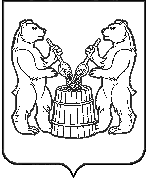 АДМИНИСТРАЦИЯ УСТЬЯНСКИЙ МУНИЦИПАЛЬНЫЙ РАЙОНАРХАНГЕЛЬСКОЙ  ОБЛАСТИПОСТАНОВЛЕНИЕот  17 мая 2022 года № 933р.п. ОктябрьскийО создании комиссии для проведения открытого конкурса по отбору управляющей организации для управления многоквартирными домами, расположенными на территории муниципального образования «Киземское»В соответствии с Постановлением Правительства РФ № 75 от 6 февраля 2006 г. «О порядке проведения органом местного самоуправления открытого конкурса по отбору управляющей организации для управления многоквартирным домом», администрация Устьянского муниципального района ПОСТАНОВЛЯЕТ:Создать комиссию для проведения открытого конкурса по отбору управляющей организации для управления многоквартирными домами в следующем составе:Подпалов Михаил Иванович -  заместитель главы Устьянского муниципального района по строительству и коммунальному хозяйству, председатель комиссииВеревкина Елена Сергеевна - врио заведующего отделом жилищно-коммунального хозяйства, заместитель председателя комиссииБорисова Ярослава Олеговна – главный специалист отдела жилищно-коммунального хозяйства, секретарь комиссииЧлены комиссии: Ширшова Светлана Евгеньевна - заведующий отделом муниципальных закупокПугинский Евгений Валентинович - главный специалист отдела жилищно-коммунального хозяйстваЦарьков Анатолий Михайлович – председатель  Совета депутатов сельского поселения «Киземское» Устьянского муниципального района Архангельской области (по согласованию)2. Контроль за исполнением настоящего постановления возложить на заместителя главы Устьянского муниципального района по строительству и муниципальному хозяйству Подпалова Михаила Ивановича.3.	Настоящее постановление разместить на официальном сайте администрации Устьянского муниципального района.Глава Устьянского муниципального района                                            С.А.Котлов